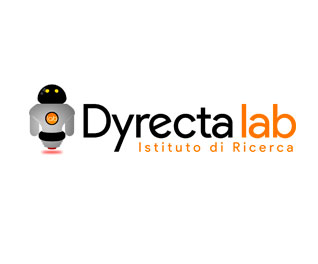 Dyrecta Lab nasce nel 2001 come azienda specializzata nell’integrazione di sistemi software ed hardware del comparto ICT fino a diventare nel 2014 un Istituto di Ricerca autorizzato dal MIUR. Oggi Dyrecta Lab è composta da un team creativo, dinamico ed altamente qualificato tra ricercatori, ingegneri e tecnici, che riescono a soddisfare le esigenze dei clienti, ricercando ed offrendo sempre soluzioni innovative nei campi del Big Data & Analytics, Intelligent Systems, Augmented Reality, Advanced Manufacturing Solutions, Horizontal/Vertical Integration, Agrifood Tecnology, Biometria, Information Retrieval, Decision Support Systems (DSS), e-Learning e Nanomateriali.è alla ricerca di Ingegneri Informatici e Ingegneri dell’AutomazioneIl lavoro:Le risorse verranno inserite all’interno di un team giovane con importanti prospettive di crescita e impegnate su attività di analisi, progettazione e sviluppo di sistemi informatici e di sistemi per l’automazione.Requisiti:Laurea Magistrale in Ingegneria Informatica o automazioneil Dottorato di Ricerca sarà considerato titolo preferenzialeesperienze nell’ambito della modellazione di dati, sistemi esperti, intelligenza artificiale sviluppo software Object Oriented (Java, C++), sistemi embeddedBuona conoscenza dell’Inglese in forma scritta e oraleSkills/competenze:Completano il profilo proattività, flessibilità, autonomia, problem solving, attitudine al lavoro in team.Tipologia contrattuale:da valutare sulla base della corrispondenza con requisiti e skill indicati Sede di lavoro: ConversanoPer candidarsi:inviare il proprio cv aggiornato a: recruiting@dyrecta.com entro il 01/03/2018 inserendo in oggetto “Rif. Contatto Ufficio Placement Politecnico di Bari”Il CV dovrà contenere l’autorizzazione al trattamento dei dati personali ai sensi del D. Lgs. n. 196/2003 ed attestazione di veridicità ai sensi del DPR n.445/2000. Il presente annuncio è rivolto ad ambo i sessi, ai sensi della normativa vigente.